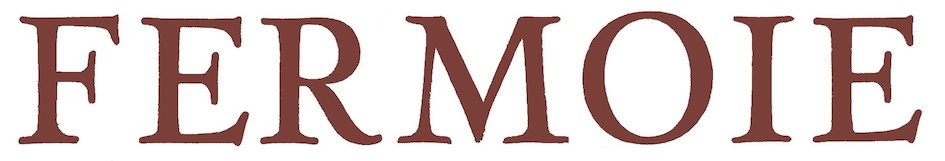 53-55 Pimlico Road, London, SW1W 8NEStaff Vacancy – Saturday Showroom AssistantThe Fermoie Showroom is currently recruiting for a Saturday Showroom Assistant.We are looking for a creative individual to offer excellent customer service to our clients based in our new showroom on the Pimlico Road. The role will involve offering advice on Fermoie fabrics and accessories, helping with schemes and giving out samples. In addition to working on Saturdays there may be some occasional holiday cover, subject to requirements.The hours are 10:00am – 5:00pmHourly rate: £10.00 p.h.Please apply in writing to the Showroom Manager, Mrs Laura Bell.Email: laura@fermoie.com